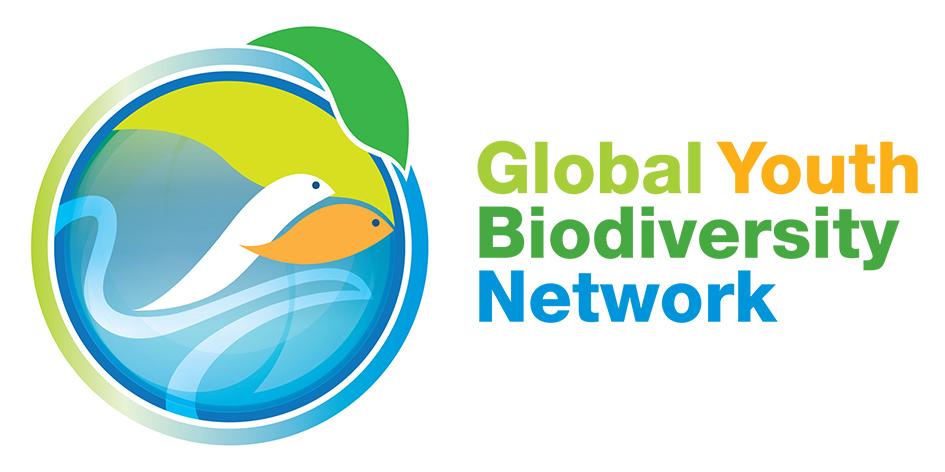 GYBN Intervention on Item 3Montreal,  November 2019Thank you, Madam Chair. I am speaking on behalf of the Global Youth Biodiversity Network.We are here at this meeting privileged to have the best science and knowledge available to base our decisions on. Science that is staring us in the face--packaged neatly and conveniently for us in the form of a Summary for Policy Makers and excellent presentations by our morning panel.Evidence base available to us in document 2 paragraphs 20, 23, 30 and document 2add2 paragraphs 9, 16a, and 19, and others, clearly states that addressing the underlying drivers of biodiversity loss and including human rights and equity considerations in the framework is essential. We add that addressing biodiversity is inextricable from discussions on human rights as detailed by the report on Human Rights and Biodiversity of the Special Rapporteur on Human Rights and the Environment in document A/HRC/34/49.We would like to remind you that we are here at SBSTTA to look to these documents to inform the post 2020 framework based on the best knowledge available. With all the scientific evidence in front of us, we urge parties to ensure that human rights, equity and effective measures to address indirect drivers are being clearly reflected in the GBF.We are also concerned that indigenous peoples, women, and youth considerations are no longer reflected in the core sections of the framework. We fear that these topics will be marginalized again. We need to see inclusive participation reflected as an enabling condition, and explicit reference to a human rights-based approach as a tool and solution to achieving our 2050 goals and vision. To ensure that it is operationalized at all levels, we will need equity and rights-based considerations reflected clearly in goals and targets and also as separate targets themselves. To quote the Global Assessment co-chair, to bend the curve of biodiversity loss, we need to bend the curve of inequality.Thank you Chair.